Детство как лучик – солнечный, радостный.Детство как дождик – радугой-дугой.Детство как мир непростой и загадочный.Детство как сказка – оставайся со мной!Отчето работе летнего оздоровительного лагеря с дневным пребыванием детей«Замок  детства»Смена«РЫЦАРИ КРУГЛОГО СТОЛА»п. Луговской, июнь 2016г.Общая характеристика: Летний оздоровительный лагерь с дневным пребыванием детей «Замок детства».Цель: Организация особого воспитательного пространства, позволяющего создавать условия для свободного развития, творческого досуга, оздоровления ребенка.Задачи: - развивать социальные, физические, духовные, творческие, коммуникативные умения и навыки;- оздоравливать  ребят через имеющиеся природно-климатические, естественно-географические условия.Тема смены: «Рыцари круглого стола»Форма деятельности: сюжетная играВиды деятельности: КТД, конкурсы, праздники, концерты, состязания, соревнования.Основной состав воспитанников лагеря: дети и подростки, учащиеся МБОУ ХМР СОШ п. Луговской.При комплектовании особое внимание уделялось: социальному статусу семьи ребенка: малообеспеченные, многодетные, СПК.Деятельность лагеря осуществлялась в первую смену с 01 по 24 июня 2016 года.Распорядок дня:Всего оздоровленных: 60 человекНормативно-правовая база:Приказы Комитета по образованию об организации летней оздоровительной компании в 2014 году.Положение.Должностные инструкции работников.Правила внутреннего распорядка.Заявления от родителей.Программа деятельности.План-сетка КТД.Создание условий пребывания:Договор отделения санитарно-эпидемиологической экспертизы по охране и здоровью детей и подростков на проведение лабораторных исследований инструментов, замеров.Договор на проведение санитарно-гигиенических, противоэпидемических мероприятий.Акт сдачи-приемки работ (дезинсекция, дератизация)Договор на поставку продуктов питания.Договор об оказании медицинских услуг.Кадровое обеспечение лагеря с дневным пребыванием детей:Административное: 1 (начальник лагеря)Хозяйственное: 1 (завскладом)Педагогическое: 2 воспитателя, 3 вожатыхМедицинское сопровождение: 1 медицинская сестраБыли подготовлены помещения: отрядные кабинеты, кабинет мед. работника.Были оформлены уголки: «Уголок здоровья», «Лагерь с дневным пребыванием детей «Замок детства», отрядные уголкиПитание детей осуществлялось в школьной столовой.На протяжении ряда лет в лагере сложился уклад -  реализация программы «Замок детства» с разнообразием тематик смен «Морское путешествие», «Восточные сказки», «По лесным тропинкам», «Путешествие во Вселенную», «Волшебный календарь», «Робин Гуд в поисках сундука желаний», «Рыцари круглого стола»План-сетка коллективно-творческих делИспользуемые формы оздоровления детей: Используемые формы оздоровления детей: Ежедневно дети получали витамины «Компливит»Оздоровительные зарядки на свежем воздухеВоздушные ванныОрганизованные танцевальные минутки на свежем воздухеПодвижные игры на свежем воздухеПроведены медицинским работником плановые беседы.На основании плана взаимодействия в деятельности лагеря принимали участие: сельская библиотека, дом культуры, пожарная часть.Вывод: Смена лагеря прошла успешно, поставленные задачи выполнены, цель достигнута. С 01 по 24 июня 2016 года при МБУ ДО ХМР, структурное подразделение был организован летний оздоровительный лагерь с дневным пребыванием детей «Замок детства». В этом году смена носила название «Рыцари больших дорог». Она была призвана организовать активный отдых детей и создать условия для формирования устойчивого интереса к культуре родного края, формирования эстетического вкуса, развития творческого потенциала личности, укрепления физического, духовно-нравственного, эмоционального здоровья детей, развития творческих и коммуникативных способностей детей.	Дети учились жить во временных детских коллективах, общаться со сверстниками и старшими товарищами. За время смены они прожили «маленькую жизнь». И не зря, при расставании, многие искренне спрашивали: «А что же мы теперь будем делать без лагеря?!» 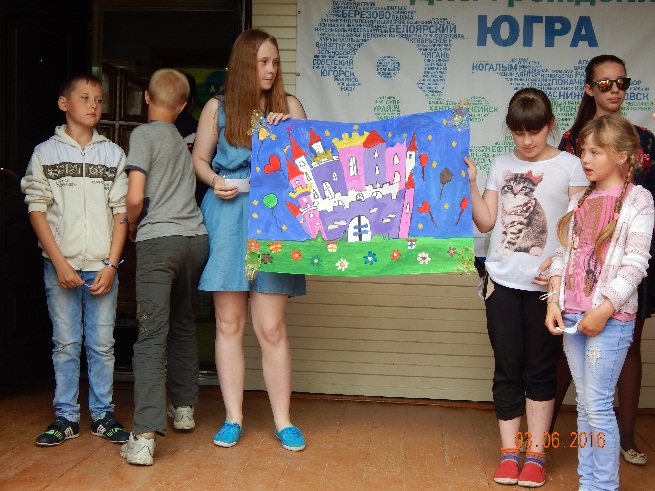 Большую помощь в адаптации детей к новым условиям оказали опытные воспитатели.  При реализации смены развивалось внутреннее  самоуправление, как продолжение претворения в жизнь воспитательной программы, существующей в детском центре. 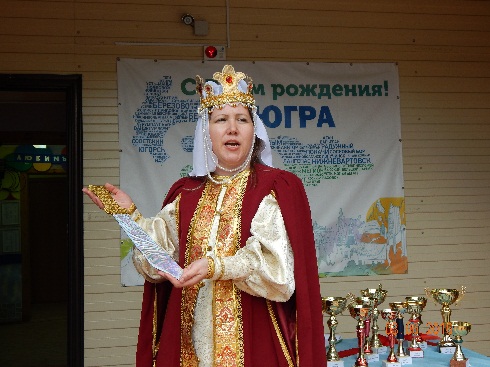 В начале смены был проведен праздник открытия лагеря, на котором ребята познакомились с тематикой и планом работы. Каждый ребенок приготовился стать оруженосцем и фрейлиной, зарабатывать в течение смены право быть принятым в Благородные Рыцари и Прекрасные Дамы. 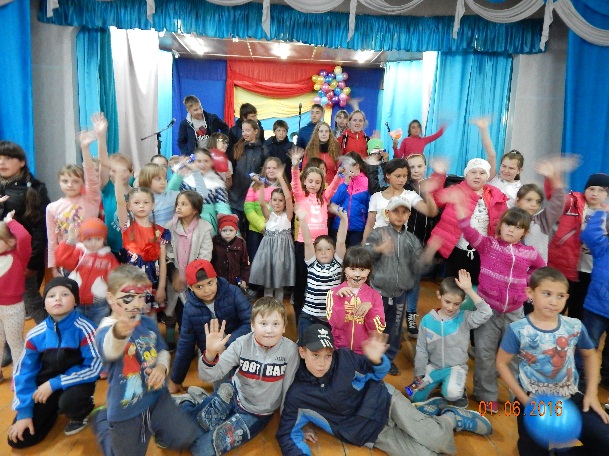 День начинался с организационной линейки, на которой объявлялась тема дня, планируемые мероприятия, выбирались дежурные и актив лагеря путем ежедневных минисоревнований, торжественно поднимали флаг.Для знакомства участников смены друг с другом воспитатели в отрядах проводились игры на знакомство и контактность, такие как «Снежный ком», «Путаница», «Импульс», «Колечко». Педагоги вместе с детьми оформили  отрядные уголки со стенгазетами, где были указаны название и девиз, речёвка и песня отряда, план работы на смену. Отдельное, почетное место отводилось под награды отрядам (чаши, грамоты, призы и т.д.). На третий день было открытие лагерной смены «Рыцари больших дорог». Каждый ребенок надеется получить звание оруженосца и фрейлины, а в конце смены Благородного Рыцаря и Прекрасной Дамы.Каждое утро начиналось с зарядки. После зарядки все шли подкрепиться в столовую, где их ждали заботливые повара и вкусная здоровая еда.В течение смены проводились мероприятия по пропаганде здорового образа жизни. В гости к ребятам приходила медицинский работник с циклом бесед о гигиене и травматизме. 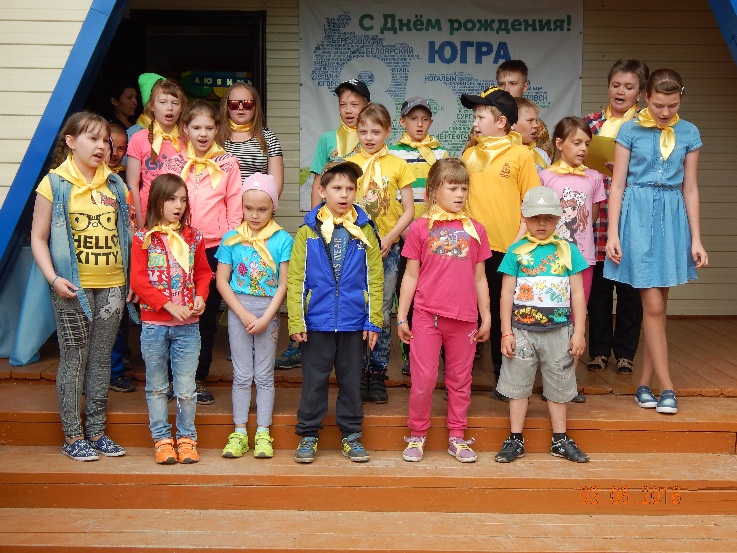 Под руководством инструктора по физической культуры проходили соревнования, спортивные мероприятия, подвижные игры на открытом воздухе. С помощью инспектора пожарной части была организована экскурсия в пожарную часть. Никто из ребят не остался равнодушным - подробно, с учетом возрастных особенностей детей, сотрудники МЧС рассказали о выбранной им профессии. Особенно понравилось ребятам, что им разрешили примерить костюмы, используемые при тушении пожаров, приблизиться к пожарной технике, посидеть в машине, увидеть, как работает пенный огнетушитель.  В день Прекрасной Дамы и Рыцарский турнир, были выбраны самая Прекрасная Дама и самый Благородный рыцарь. Не обошлось и без учебных занятий, путешествуя по стране «Велосипедистов», «Осторожно, огонь!», «Безопасное колесо». 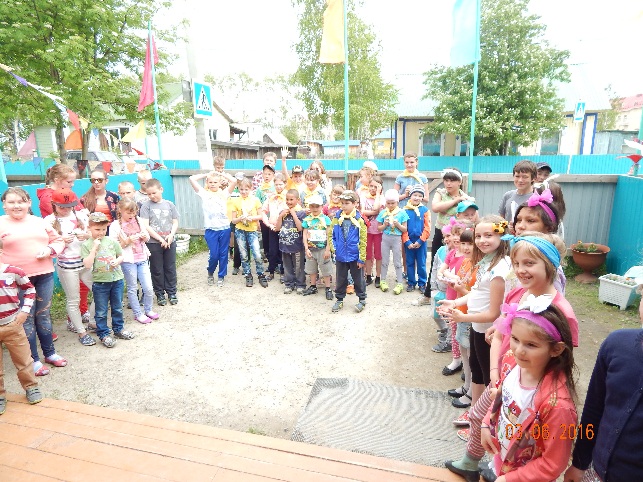 С начала пребывания в лагере дети готовились к проведению праздников «Замка из песка», «Дню нечистой силы», «Рыцари больших дорог». Каждый желающий мог проявить себя, показать, на что способен. И ребята постарались. Танцы, песни, демонстрация костюмов.  Все выступающие были отмечены грамотами. Большой интерес, даже самых маленьких ребят, вызвало конкурсное мероприятие «Любовь с первого взгляда» Незабываемым стал день, когда ребята путешествовали по стране «Танца». Здесь ребят ожидал флешмоб и  азгорелись такие страсти, ни один отряд не  уступал друг другу, ребят сплотила дружба, чувство ритма, ответственность друг перед другом и  стремление к победе, в итоге счастливые и довольные два отряда разошлись с победой. 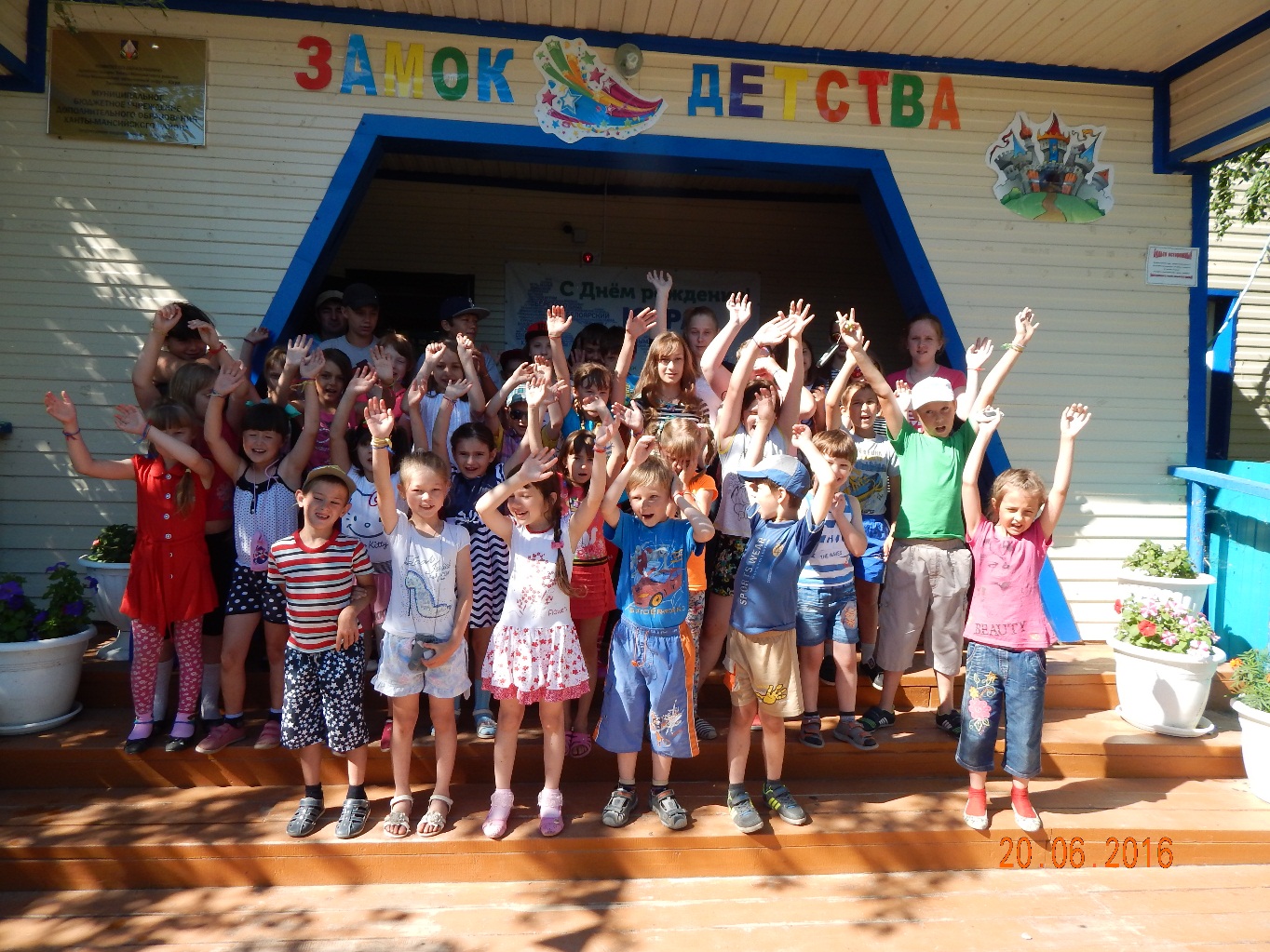 	Итогом смены стало закрытие смены и поиски Короля Артура и победа над свирепым трехглавым драконом.. Ребята, которые в течение всей смены помогали педагогам в проведении мероприятий, были активными, дружными, дисциплинированными в конце смены торжественно были приняты Королем Артуром в Благородные Рыцари и Прекрасные Дамы. Участие в мероприятиях, конкурсах, праздниках, соревнованиях, выставках укрепило здоровье детей, закалило их физически, расширило кругозор,  способствовало         развитию индивидуальных   и   творческих способностей.Таким образом, в ходе реализации программы лагеря были получены следующие результаты:1. Внедрение эффективных форм организации отдыха, оздоровления и занятости детей.2. Улучшение психологической и социальной комфортности в едином воспитательном пространстве лагеря. 3. Сохранение и укрепление физического и психологического здоровья детей и подростков.4. Расширение кругозора детей, развитие их организаторских и творческих способностей.5.  Укрепление связей между разновозрастными группами детей09.00 - 09.30Здравствуй, лагерь! (прием детей).09.30 - 10.0010.00 –12.3012.30 – 13.0013.00 - 14.3014.30 – 15.00Завтрак.Игры на свежем воздухе.Обед.Проведение отрядных мероприятий.Подведение итогов дня (линейка) №Дата проведенияКТД101.06.2016Вас приветствуетЛагерь  «Замок детства», концертно-развлекательная «День защиты детей»202.06.2016Операция уют. «Это мы»303.06.2016Открытие смены «Рыцари круглого стола». 404.06.2016Презентация отрядных комнат«Добро пожаловать в наше королевство»506.06.2016Игровая программа «День прекрасной дамы»607.06.2016 Праздник Спортивные игры«Большой футбол»708.06.2016Конкурсная программа:«Рыцарский турнир»809.06.2016День здоровья. Беседа о профилактике травматизма.910.06.2016Конкурсная программа «Любовь с первого взгляда»1011.06.2016Праздник«Путешествие по стране «Творчество»1113.06.2016День велосипедистов«Правила езды на велосипеде»1214.06.2016Экскурсия в филиал бюджетного учреждения ХМАО-Югры (ЦЕНТРОСПАСЮГОРИЯ)Конкурс «Осторожно, огонь!»1315.06.2016Конкурсная программа «Замок из песка»1416.06.2016Подготовка к конкурсному мероприятию«Рыцари больших дорог»1517.06.2016Конкурсное мероприятие«Рыцари больших дорог»1618.06.2016Конкурсная программаПутешествие по стране «Именинников»1720.06.2016Фестиваль рекламы1821.06.2016Спортивное мероприятие «Безопасное колесо»1922.06.2016Митинг. День памяти.Конкурсно-игровая программа«День нечистой силы»2023.06.2016Закрытие смены «Рыцари больших дорог»2124.06.2016Рефлексия. Общелагерная свечка.